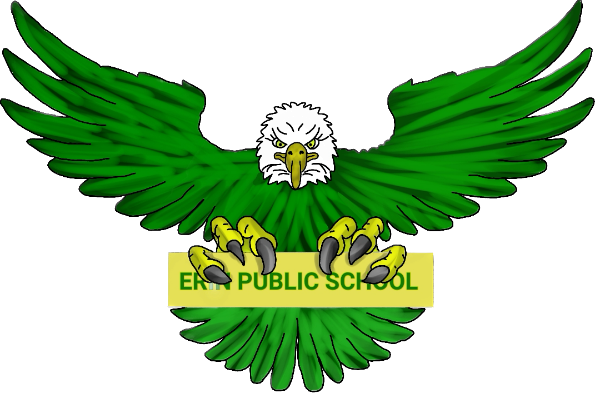 Erin Public School Parent CouncilNovember 7, 2023 6:30pmMeeting called by: Parent Council Executive Meeting type: Hybrid, monthlyIn-person - Erin Public School LibraryOnline LinkAgendaAgendaWelcome6:30 – 6:40To be approved:AgendaMinutes from October 3, 20236:40 – 7:00Principal/Vice Principal Updates:Ms. RegotaMr. AllenTeacher’s requests7:00 – 7:20Treasurer Report7:20 – 7:30Fundraising: Current initiatives updateHoliday CardHoltom’sCheese Volunteers Needed – Nov. 23Holiday Music Night7:30 – 8:00 New Business:EQAO ResultsFreezer for ServeryWinter Item DonationsBazaar DonationsChamber of Commerce Membership8:00 – 8:30DiscussionOpen to group8:30 - 9:00